		                       Aventura en el Sur de Perú 9 Noches
                                                 Lima/Arequipa/Colca/Puno/Cusco/Lima 

Salidas diarias

Día  1 Lima 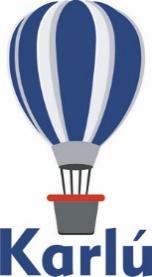 Recepción y traslado al Hotel elegido. 

Día 2 Lima/ArequipaDesayuno en el hotel.A la hora indicada, traslado al aeropuerto de Lima para tomar su vuelo con destino a Arequipa. Recepción y traslado al Hotel seleccionado en Arequipa.A la hora coordinada, recorreremos la ciudad de Arequipa: visitando El Mirador de Carmen Alto aquí apreciamos el Valle de Chilina, Mirador de Yanahuara, Monasterio de Santa Catalina, Plaza de Armas, La Catedral, Iglesia y claustros de la Compañía de Jesús (Cúpula de San Ignacio). Retorno al hotel.Día 3 Arequipa/Valle del ColcaDesayuno en el hotel.A la hora coordinada, salida rumbo a nuestro maravilloso viaje El Valle del colca, pasamos por Yura y las faldas del Chachani, Pampas de arrieros, durante todo el camino se admiran nuestros hermosos paisajes, visitamos La reserva Nacional de Pampa Cañahuas donde se aprecia el hábitat de las vicuñas y llamas (camélidos de América del Sur), continuamos por Viscachani donde tendremos una vista panorámica de la Cordillera blanca, Pampas de Toccra donde se observa variedad de aves, luego bordeamos el cráter de Chucura para llegar a Patapampa, Mirador de los Andes, donde se podrá observar los volcanes que rodean la ciudad de Arequipa, llegamos al  Mirador de Chivay donde se puede admirar terrazas pre-colombinas que siguen siendo cultivadas por los nativos collaguas. Arribo a Chivay. Traslado al Hotel seleccionado. Incluye almuerzo y cena para este día. *Por la tarde visitaremos los baños termales y medicinales de la Calera. Día 4 Valle del Colca/Cruz del Cóndor/PunoDesayuno en el hotel.A la hora coordinada, salida hacia La Cruz del Cóndor, haciendo una parada en el pueblo de Yanque, donde se podrán deleitar viendo las danzas folclóricas del Colca interpretada por jóvenes escolares y donde observaremos su plaza, Iglesia y calles de piedras, continuamos directamente hacia la Cruz del Cóndor, donde haremos una parada para hacer una caminata y poder apreciar el Cañón del Colca y el vuelo del Cóndor que es el ave más grande del mundo, de regreso a Chivay, observamos el pueblo de Pinchollo, continuamos hasta el mirador  de Wayra Punku y Antahuilque donde haremos las paradas respectivas y apreciamos las lagunas misteriosas, observamos desde el vehículo las tumbas colgantes en choquetico  visitamos el pueblo  de Maca, famoso por su  iglesia  singular; así mismo apreciamos la vida de los habitantes de este pueblo. Arribo a Chivay. Almuerzo incluido. A la hora coordinada, salimos a Puno, continuamos por Pampas Cañahuas, Bosque de piedras, Imata observaremos pequeños caseríos con rebaños de ovejas y llamas, las montañas que aparecen alrededor crean un paisaje natural que tipifica la sierra peruana, apreciamos la laguna alto andina llamada Lagunillas con gran variedad de aves silvestre y flora pasamos los pueblos de Santa Lucía y Juliaca llegando a Puno. Traslado al hotel seleccionado.Día 5 Puno Desayuno en el hotel.A la hora indicada iniciamos la travesía en lancha surcando las aguas del Lago Titicaca, llegando en 30 minutos a las Islas de Los Uros, cuyos habitantes han logrado consolidar estas islas adosando durante cientos de años capas de totora una encima de otra, para lograr este equilibrio especial que les permite vivir en medio del Lago Titicaca sin sufrir mayores percances. Son hábiles pescadores, taxidermistas y artesanos. Visita a la zona arqueológica de Sillustani situada a 34 km. de Puno. Esta necrópolis es una de las más largas en América y una de las más impresionantes del mundo, se encuentra a 4,000 msnm sobre la península como explanada, rodeando a la bellísima laguna Umayo. Las chullpas encontradas aquí son monumentos funerarios construidos por los Collas. Retorno al hotel.Día 6 Puno/CuscoDesayuno en el hotel.A la hora indicada traslado a la estación de bus para dar inicio el viaje a la ciudad de Cusco, parando en el camino para conocer algunos de los atractivos que se encuentran en la ruta como la capilla de Andahuaylillas, el Templo Pre Inka de Racchi, La Raya y Pukara. Incluye almuerzo buffet en Sicuani y entradas a los atractivos (almuerzo en ruta). Llegada a Cusco, traslado al hotel seleccionado en Cusco.Día 7 CuscoDesayuno en el hotel.A la hora acordada, visita a la ciudad de Cusco y ruinas aledañas; aquí se unirá al grupo y visitaran la Catedral, importante por su arquitectura y por sus lienzos de la Pintura Cusqueña en su interior, el Templo del Sol Koricancha, sobre cuyas bases se construyó la iglesia y convento de Santo Domingo; además visita a las zonas arqueológicas de Sacsayhuaman, Qenqo y Tambomachay. Retorno al hotel.Día 8 Cusco/Machu Picchu/CuscoDesayuno en el hotel.A hora acordada iniciaremos nuestra visita al Conjunto Arqueológico más importante del país, “Machu Picchu”. Por la mañana traslado al pasajero de su hotel a la estación de tren y embarque hacia el pueblo de Aguas Calientes.Llegada al pueblo de Aguas Calientes donde abordaremos buses de turismo que en 20 minutos nos transportarán hasta el parque arqueológico, aquí nuestro guía nos mostrará toda la belleza natural, arqueológica y cultural de un lugar único y sin igual en su género. Almuerzo en restaurante local.A hora indicada retorno a Cusco. Recepción en la estación y traslado al Hotel seleccionado.Día 9 Cusco/LimaDesayuno en el hotel.A la hora coordinada, traslado al aeropuerto de Cusco para tomar su vuelo con destino a Lima. Recepción y traslado al hotel seleccionado en Lima.A la hora indicada, recojo en su hotel para proceder a visitar la ciudad de Lima, capital del Perú, cuya fundación española se remonta al año de 1535. En el Centro Histórico, apreciamos el encanto de nuestras plazas y la majestuosidad de edificios como el Palacio de Gobierno, la Catedral, el Palacio Arzobispal y el Palacio Municipal. Visitaremos uno de los lugares más emblemáticos de la ciudad, la Catedral de Lima (si fuera el caso de que se encontrará cerrada, se visitará el Convento de Santo Domingo).  Se continúa por las más tradicionales zonas residenciales: El Olivar de San Isidro con olivos traídos de España en el siglo XVI, El Parque Central de Miraflores y Larco Mar, símbolo de Lima moderna. Retorno a su hotel.Día 10 Lima/AeropuertoDesayuno en el hotel. A la hora indicada, traslado al aeropuerto de Lima para tomar su vuelo con destino a...Costo por persona servicios terrestres en dólares americanos con tren ExpeditionSuplemento para usar tren Vistadome $ 88.00 usd por pasajero	  Lista de hoteles previstos:Incluye: 
LIMA			04 Traslados in/out			Visita a la ciudad			02 noches de hotel con desayuno incluido			AREQUIPA			02 Traslados in/out,			Visita a la ciudad y Convento de Santa Catalina			01 noche de hotel con desayuno incluido			COLCA			Traslado de Arequipa hacia el Colca, Excursión en Colca			01 noche de hotel (pensión completa)			Mirador de los Cóndores, visita a Maca, Yanque, Pinchollo			Traslado de Colca hacia Puno.			PUNO			02 Traslados in/out			Visita a las Islas de los Uros y a las Chullpas de Sillustani			02 noches de hotel con desayunos incluidos.			Boleto de Bus turístico Puno / Cusco (incluye almuerzo y entradas)			CUSCO			02 traslados in/out			Visita a la ciudad con ruinas aledañas.			Excursión a Machu Picchu (con almuerzo incluido)			03 noches de hotel con desayuno incluido			No incluye: 
Vuelos Alimentos y bebidas no especificados
Impuestos locales 
Propinas 

Notas:Para reservaciones, se requiere copia del pasaporte con vigencia mínima de 6 meses después de su regreso.Los documentos como pasaporte, visas, vacunas, pruebas PCR, Antígenos o cualquier otro requisito que solicite el país visitado, son responsabilidad del pasajero.Su itinerario puede estar sujeto a cambio por las reglamentaciones y políticas de cada país por las afectaciones del COVID, favor de reconfirmar su viaje antes de la fecha de salida.Tarifa aplica para pago con transferencia bancaria o chequePagos con tarjeta de crédito visa o mc aplica cargo bancario de 3.5%El tipo de cambio se aplica el día que se realiza el pago (consultar)NO aplica reembolso por servicios NO utilizadosLas cotizaciones están sujetas a cambio al momento de confirmar los servicios por escrito.CategoríaSencillaDobleTripleVigenciaTur. Sup.   2,261.001,625.00 1,541.00Todo el añoSuperior2,458.001,705.001,621.00Todo el añoPrimera2,626.001,787.001,688.00Todo el año1ra Sup.   2,860.001,912.001,808.00Todo el añoLujo3,814.002,411.00  ------Todo el añoCiudadTurista superiorSuperiorPrimera Primera superiorLujoLimaLos GirasolesMarielMiraflores colonEstelar MirafloresSwissotelArequipaNatura inn dreams boutiqueFundadorKatariGhlSonesta ArequipaCosta del sol WyndhamColcaKillawasiKillawasiAranwa ColcaAranwa ColcaColca lodgePunoRoyal inn PunoJosé Antonio PunoJosé Antonio PunoCasa Andina premium PunoGhl hotel Lago TiticacaCuscoCasa Andina KoricanchaLos PortalesTierra Viva San BlasSonesta CuscoLuxuryCollection 